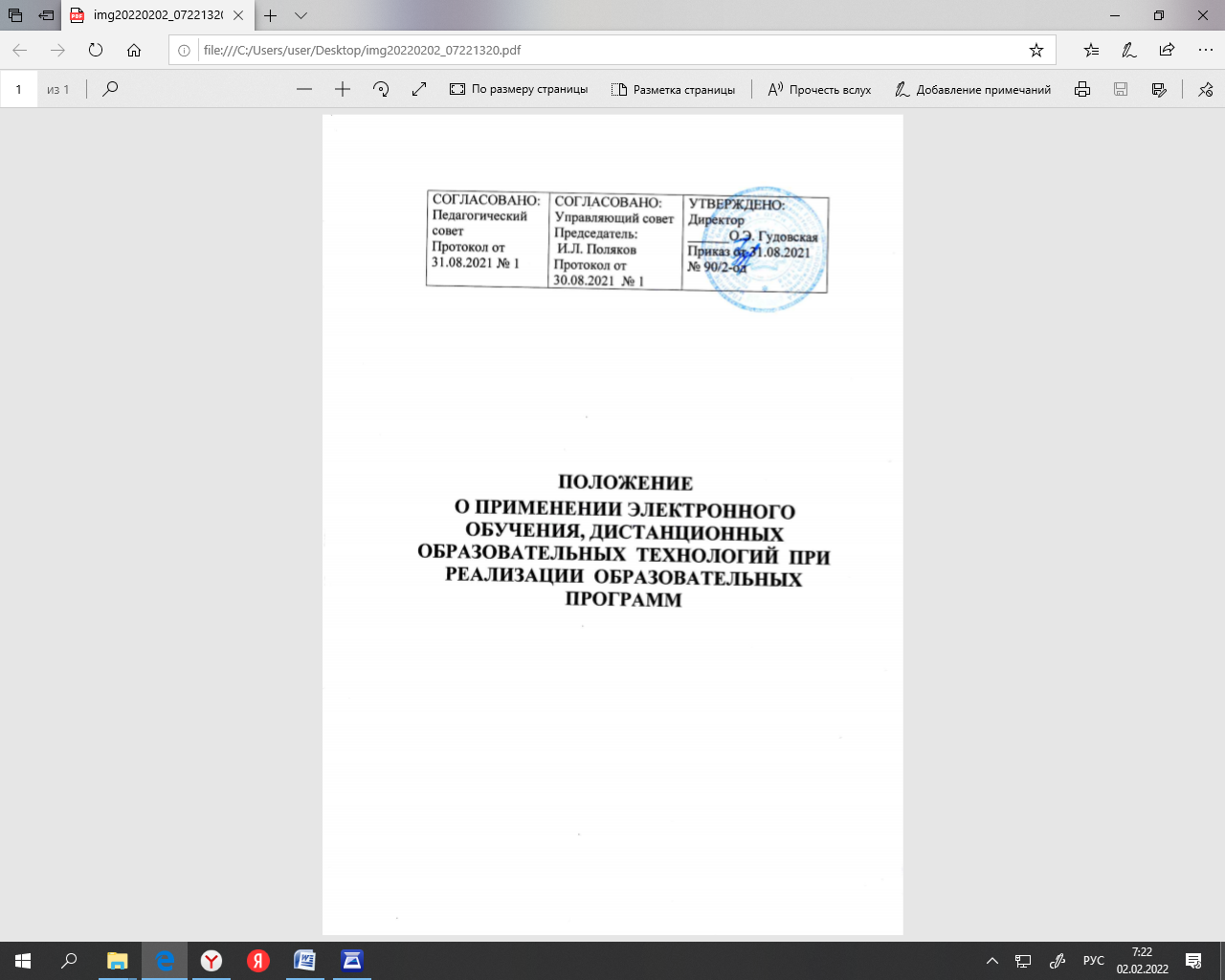 Общие положенияПоложениео применении электронного обучения, дистанционных образовательных технологийпри реализации образовательных программ является локальным нормативным актом МБОУСОШ№51 и регулирует применение электронного обучения, дистанционных образовательных технологий при реализации основных образовательных программ (далее– образовательные программы).Настоящее положение разработано на основе следующих нормативных документов:Федеральный закон от 29.12.2012 года №273-ФЗ«Об образовании в Российской Федерации»(далее– ФЗ№273-ФЗ)(с изм. идоп.);Федеральный закон от27.07.2008№152–ФЗ«О персональных данных»(с изм. и доп.);Федеральный закон от 22.10.2004 №25–ФЗ«Об архивном деле в Российской Федерации»(в действующей редакции);Приказ Министерства просвещения РФ от 22 марта 2021 г. № 115 "Об утверждении Порядка организации и осуществления образовательной деятельности по основным общеобразовательным программам образовательным программам начального общего, основного общего и среднего общего образования”;Приказ Министерства образования и науки Российской Федерации от23 августа 2017г. №816 «Порядок применения организациями, осуществляющими образовательную деятельность, электронного обучения, дистанционных образовательных технологий при реализации образовательных программ».Приказ Мин обр науки от 06.10.2009 г. №373 « Об утверждении и введении в действие федерального государственного образовательного стандарта начального общего образования» (с изм. и доп.).Приказ Минобрнаукиот 17.12.2010г. №1897 «Об утверждении и введении в действие федерального государственного образовательного стандарта основного общего образования»(с изм. и доп.).Приказ Мин обр науки от 17.05.2012г. №413 «Об утверждении и введении в действие федерального государственного образовательного стандарта среднего общего образования»(с изм. и доп.).СП2.4.3648-20«Санитарно-эпидемиологические требования к организациям воспитания и обучения, отдыха и оздоровления детей и молодежи», утвержденными постановлением главного государственного санитарного врача РФ от 28.09.2020 №28,СанПиН1.2.3685-21«Гигиенические нормативныи требования к обеспечению безопасности (или) безвредности для человека факторов среды обитания», утвержденными постановлением Главногого сударственного санитарного врача РФ от 28.01.2021г. №2«Обутверждении санитарных правил и норм СанПиН 1.2.3685-21«Гигиенические нормативы и требования к обеспечению безопасности (или) безвредности для человека факторов среды обитания».В Положении используются термины:Электронное обучение–организация образовательной деятельности с применением содержащейся в базах данных и используемой при реализации образовательных программ информации обеспечивающих ее обработку информационных технологий, технических средств, а так же информационно-телекоммуникационных сетей, обеспечивающих передачу по линиям связи указанной информации, взаимодействие обучающихся и педагогических работников.Дистанционные образовательные технологии (далее–ДОТ)–образовательные технологии, реализуемые с применением информационно-телекоммуникационных сетей при опосредованном(на расстоянии) взаимодействии обучающихся и педагогических работников.Местом осуществления образовательной деятельности при реализации образовательных программ с применением электронного обучения, дистанционных образовательных технологий является место нахождения МБОУСОШ № 51,независимо от места нахождения обучающихся.Использование дистанционных образовательных технологий обучения повышает доступность образования, позволяет более широко и полно удовлетворять образовательные  запросы  граждан.Дистанционные технологии при реализации образовательных программ или их части используются всеми участниками образовательных отношений.Педагогические работники МБОУСОШ№51 реализуют образовательные программы или их части с применением электронного обучения, дистанционных образовательных технологий в предусмотренных ст. 17 ФЗ № 273-ФЗ формах обучения и при их сочетании; при проведении учебных занятий, практик, текущего контроля успеваемости, промежуточной аттестации обучающихся.Положение разработано с учетом мнения всех участников образовательных отношений.Обязанности участников образовательных отношенийс использованием  дистанционных образовательных технологийКомпетенция МБОУ СОШ №51:Доводить до всех участников образовательных отношений информацию о реализации образовательных программ или их части с применением электронного обучения, дистанционных образовательных технологий.Определять порядок оказания учебно-методической помощи обучающимся, в том числе в форме индивидуальных консультаций, оказываемых дистанционно с использованием информационных и телекоммуникационных технологий.Определять соотношение объема занятий, проводимых путем непосредственного взаимодействия педагогического работника с обучающимся.Создавать условия для функционирования электронной информационно-образовательной среды, обеспечивающей освоение обучающимися образовательных программ или их частей в полном объеме независимо от места нахождения обучающихся.Вести учет и осуществлять хранение результатов образовательной деятельности на бумажных и электронных носителях.Обеспечивать идентификацию личности обучающегося, выбор способа которой осуществляется организацией самостоятельно, и контроль соблюдения условий проведения мероприятий, в рамках которых осуществляется оценка результатов обучения.Администрация МБОУСОШ № 51:Осуществляет учет обучающихся, осваивающих образовательную программу непосредственно с применением (ДОТ).Осуществляет мониторинг необходимого технического обеспечения учителя для организации образовательной деятельности с применением дистанционных образовательных технологий (планшет-ноутбук-компьютер, интернет, необходимые  приложения).Обеспечивает учителей необходимым оборудованием.Определяет набор электронных ресурсов, приложений, которые допускаются к использованию в образовательной деятельности.Определяет ресурсы для организации обучения с использованием дистанционных образовательных технологий по каждой параллели, каждому классу и каждому учебному предмету, при возможности определять обучающимся одной параллели один набор ресурсов.Информирует участников образовательных отношений о возможных механизмах использования ресурсов для организации обучения с использованием дистанционных образовательных технологий.Корректирует расписание занятий с учетом возможности проведения уроков, объединяя классы вместе, в целях эффективного использования учительских ресурсов при организации обучения с использованием ДОТ, а также с целью профилактики перегрузки обучающихся.Утверждает расписание и график обучения с применением ДОТ, включая регулярные видеочаты (уроки по скайпу и т.д.), график отправки и приема домашних заданий, часы консультаций.Закреплять учебные предметы за днями недели, сгруппировав учебный материал крупными блоками. (Допускается отсутствие аудиторных занятий, проводимых путем непосредственного взаимодействия педагогического работника с обучающимся в аудитории при этом местом осуществления образовательной деятельности является местонахождения МБОУСОШ № 51 независимо от места нахождения обучающихся).Классный руководитель МБОУСОШ №51:Осуществляет учет обучающихся, осваивающих образовательную программу непосредственно с применением ДОТ.Осуществляет мониторинг необходимого технического обеспечения учащихся для организации образовательной деятельности с применением ДОТ(наличие компьютера-ноутбука-планшета с выходом в интернет; электронной почты обучающегося и родителей;  адрес  ресурса для видео-взаимодействия).Осуществляет контроль взаимодействия всех учащихся класса  учителями предметниками. Учитель-предметник:Планирует	свою	педагогическую	деятельность:	выбирает	из имеющихся или создает для обучающихся ресурсы и  задания.Определяет набор электронных ресурсов, приложений для организации дистанционной формы обучения по учебному предмету.Определяет средства коммуникации; почта, чат, электронный журнал; формат проведения видео уроков – вебинар, скайп, zoom и т.д.; периодичность, график проведения оценочных мероприятий и домашнего задания; перечень учебной литературы, дополнительных источников; способы организации обратной связи, рефлексии.Определяет учебный материал для своего учебного предмета,Проводит  корректировку рабочих программ.Определяет допустимый объём домашних заданий.Определяет формат выполнения домашних заданий (в виде творческих, проектных работ и др.).Определяет формат и регулярность информирования родителей (законных представителей) о результатах обучении детей с применением ДОТ.Обучающиеся обязаны:Выполнятьдомашниезаданиявсоответствиисосроками,установленными МБОУ СОШ № 51.Наличие, либо отсутствие заявления на обучение с применением ДОТ, не является основанием для отказа от выполнения обучающимся заданий по всем учебным предметам учебного плана.Родители обязаны согласноФЗ№273-ФЗ:Обеспечить получение детьми общего образования(п.1ч.4).Контролировать выполнение домашних заданий.За неисполнение или ненадлежащее исполнение обязанностей, установленных настоящим Федеральным законом и иными федеральными законами, родители (законные представители) несовершеннолетних обучающихся несут ответственность, предусмотренную законодательством Российской Федерации (п.6)Обучающиеся и педагогические работники при реализации обще образовательных программ с применением дистанционных образовательных технологий и электронного обучения должны соблюдать Санитарно-эпидемиологические требования и санитарные правила.В соответствии п. 3.5.3.СП 2.4.3648-20обучающиеся во время учебных занятий не могут использовать мобильные средства связи для образовательных целей.